4.3 The Electromagnetic Spectrum of LightFocus:To be able to describe the different types of radiation in terms of wavelength and frequency in relation to visible lightTo be able to provide examples of each type of radiationThe Electromagnetic Spectrum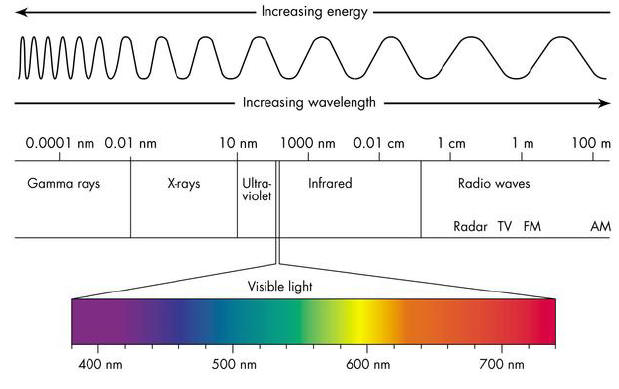 Visible light is a tiny portion of a much larger range of _____________________________ called the electromagnetic spectrum.Visible light and invisible energy ________________ out from the sun and is called radiant energy.Electromagnetic radiation is the _________________________________ of energy in the form of waves that extend from the longest _________________________________________________ to the shortest __________________________________________________________________________.Radio waves, microwaves and infrared waves have wavelengths ___________________________ than visible lightUltraviolet waves, x-rays and gamma rays have ___________________________ wavelengths than visible light.